
Aanvraagformulier projectsubsidie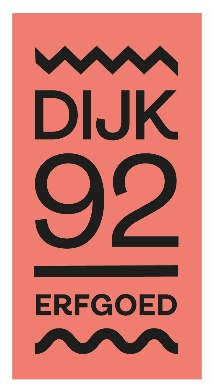 De financiële ondersteuning van cultureel-erfgoedprojecten verloopt via het subsidiereglement dat je kan raadplegen via www.dijk92.be  of opvragen door een mailtje te sturen naar erfgoedcel@dijk92.be. In dit reglement staan alle voorwaarden waaraan je als aanvrager én je project moet voldoen. Neem het reglement eerst grondig door voor je dit aanvraagformulier invult. Het evaluatieformulier moet ingediend worden binnen 2 maanden na afloop van het traject.Erfgoedcel Dijk92	
Nijverheidsstraat 3			
9200 Dendermonde			
erfgoedcel@dijk92.be        In te vullen door de erfgoedcelGegevens aanvragerNaam:  Juridisch statuut: Straat + nummer:  Postcode + gemeente:   Website:  Rekeningnummer:  Naam titularis rekeningnummer:  Contactpersoon Naam:  Straat + nummer:  Postcode + gemeente:  Telefoon/gsm:  E-mail:  Reguliere werking (in te vullen als de aanvrager een organisatie is)Waaruit bestaat de reguliere werking van de organisatie?Gegevens ProjectNaam of (werk)titel van het project: Soort project (tentoonstelling, stoet, publicatie, lezing…): Geef een korte omschrijving van het project: Wat is het beoogd (eind)resultaat van het project?: Geef stap voor stap aan hoe je het project en je acties zal realiseren. Geef aan hoeveel tijd je voor elke stap voorziet en wie de uitvoering zal coördineren:Algemene voorwaardenBeantwoord volgende vragen om aan te tonen hoe het project aan de algemene voorwaarden in het reglement voldoet.Het project stelt roerend en/of immaterieel erfgoed centraal.Duid aan op welke type erfgoed de focus ligt (meerdere antwoorden kan):Roerend erfgoed    Objecten (bv. schilderijen, beeldhouwwerken, wandtapijten, werktuigen, gebruiksvoorwerpen, voertuigen, enz.)	Papieren erfgoed (bv. archiefdocumenten, foto’s, boeken, handschriften, partituren, enz.)	Audiovisueel erfgoed (bv. filmbanden, geluidsbanden, beeldopnames, muziekopnames, enz.)Immaterieel erfgoed	Oraal erfgoed (bv. verhalen, dialect, enz.)	Podiumkunsten en muziek (bv. dans, muziek, theater, circus, performance, enz.)	Sociale gewoonten en gebruiken (bv. stoeten, rituelen, feesten, vieringen, reuzen, eetcultuur, enz.)	Gebruiken rond natuurbeleving (bv. gewoonten en gebruiken i.v.m. de natuur of waarin dieren een rol spelen, enz.) 	Ambacht (bv. molenaars, edelsmeden, kantklossen, enz.) en industrie	Gebruiken rond geloofsbelevingAndere	Getuigenissen (bv. mondelinge geschiedenisproject, enz.)	Herinneringscultuur (bv. herdenking WO I of WO II, project n.a.v. een jubileum, enz.)	Andere: …Op welke manier denk je dat het erfgoed beter wordt door dit project?  Het project heeft betrekking op cultureel erfgoed uit het Land van DendermondeWat is de lokale/regionale betekenis van het erfgoed? Hoe is het erfgoed verbonden met de gemeente/regio?Het project is in de tijd beperkt en behoort niet tot de reguliere werking van de aanvrager.Startdatum			Einddatum    	Het project is eenmalig	   Ja		  NeeDe aanvrager heeft bij de realisatie van het project waarvoor steun wordt gevraagd geen winstoogmerk.   Akkoord		   Niet akkoord		Het project sluit aan bij één of meerdere doelstellingen van het cultureel-erfgoedconvenant van Erfgoedcel Land van DendermondeDuid aan bij welke doelstelling het project aansluit (meerdere antwoorden kan). Argumenteer:	Doelstelling 1: Meer erfgoedzorgers voeren de basisfuncties kwaliteitsvol uit.	De basisfuncties zijn: het verzamelen, beheren, onderzoeken en breed ontsluiten van cultureel erfgoed. Argumenteer:  	Doelstelling 2:  Meer mensen, in het bijzonder voor ons moeilijk bereikbare doelgroepen, beleven én zijn betrokken bij cultureel erfgoed. Argumenteer:  	Doelstelling 3: Horizontale en verticale samenwerking versterkt en verrijkt erfgoedzorg(ers). ‘Horizontale’ partners zijn lokale partners/collega-organisaties (heemkringen, socio-culturele organisaties,…). ‘Verticale’ partners zijn (boven)regionale partners zoals Stedelijke Musea Dendermonde, IOED Schelde-Durme, Histories vzw, Reuzen in Vlaanderen,… Argumenteer:  Het project wordt opgemaakt met een realistische begroting. De begroting omvat de voorziene inkomsten en uitgaven. Maak aan de hand van onderstaande tabellen een begroting – met de verwachte inkomsten en uitgaven – voor uw project. Voeg extra regels toe, indien nodig.*Kosten die WEL in aanmerking komenExterne prestaties: grafische vormgeving en druk van flyer, folder, affiche, uitnodiging, externe redacteur, aankopen promomateriaal (gadgets, banners …), aankopen advertentieruimte, honoraria optreden(s), workshop, randanimatie, huur attracties, vormgeving tentoonstelling, ontwerpen website, app, game, kosten verfilming montage, dvd…Administratieve kosten: portkosten verzenden uitnodigingen, brieven, promomateriaal, Sabam, fotokopieën, fotomateriaal, …Uitrustingskosten: huur tentoonstellingskasten en – materiaal, huur techniek (beeld, licht en geluid), huur afsluitingen, stoelen, tafels, aankopen decoratiemateriaal, huur kostuums, infoborden en wegwijzers, ....Kosten die NIET in aanmerking komenCateringInvesteringen die niet in hoofdzaak werden gemaakt ten dienste van het erfgoedprojectVerplaatsing- en verblijfsonkostenGeschenkenKosten die al gemaakt worden in het kader van de reguliere werking van de organisatie zoals: huur, kantoorruimte, aankoop bureaumateriaal, kosten voor elektriciteit, gas en water en - telefonie- en internetkosten. Personeelskosten zijn alleen subsidiabel voor zover het gaat om personeel dat specifiek de opdracht krijgt om dit project uit te werken.Wat is het belang van de subsidie voor de uiteindelijke realisatie van het project?Specifieke criteriaAls aan de algemene voorwaarden wordt voldaan, wordt een basisbedrag van € 250 toegekend. De subsidie-aanvraag wordt verder getoetst aan volgende specifieke criteria en krijgt naargelang de beoordeling ervan (onvoldoende, voldoende, goed, zeer goed en uitstekend) een extra subsidiebedrag toegekend.Het project richt zich tot moeilijk bereikbare of minder voor de hand liggende doelgroep(en). Er is aandacht voor diversiteit, interculturaliteit en/of intergenerationaliteit. Duid aan en licht toe hoe je de doelgroepenwerking wil realiseren (meerdere antwoorden mogelijk):  Het project richt zich naar/is aangepast aan participatie door:	   JongerenLicht toe:    Personen met een migratieachtergrondLicht toe:           (éénouder)gezinnenLicht toe:    Personen in kansarmoede	Licht toe:    ScholenLicht toe:    LaaggeschooldenLicht toe:    AndersvalidenLicht toe:    Andere:Licht toe:   Het project verbindt verschillende generaties (ouderen en jongeren/kinderen)Licht toe: Om het project te realiseren wordt bij voorkeur (inhoudelijk) samengewerkt met verschillende partners. Ook samenwerking over de gemeentegrenzen heen is een pluspunt.Er wordt samengewerkt met externe partner(s):	    Ja		    NeeHet project getuigt van een duurzame benadering van erfgoed. Dat betekent dat er aandacht gaat naar meerdere aspecten van erfgoedzorg.Duid aan en licht toe in hoeverre het project inzet op het: 	Verzamelen van cultureel erfgoed			Licht toe: 	Inventariseren van cultureel erfgoedLicht toe: 	Bewaren van cultureel erfgoed		Licht toe: 	Digitaliseren van cultureel erfgoed		Licht toe: 	Onderzoeken van cultureel erfgoed		Licht toe: 	Ontsluiten/tonen van cultureel erfgoed		Licht toe: Er  wordt zoveel als mogelijk domein overschrijdend gewerkt via samenwerking met andere sectoren zoals toerisme, onderwijs, welzijn, kunsten, onroerend erfgoed, jeugd en sport,…Op welke manier wordt in het project toenadering gezocht tot andere sectoren? Het project is publieksgericht en heeft aandacht voor een hedendaagse publiekswerking. Duid aan wat van toepassing is op het project (meerdere antwoorden mogelijk) en licht toe:	Het project vertaalt het erfgoed in een hedendaagse context, die dicht aansluit op de leefwereld van de beoogde doelgroep, wat het herkenningseffect, de individuele meerwaarde en maatschappelijke relevantie (gemeenschapsgevoel) ervan voor hen verhoogt.	Licht toe: 	Het project is laagdrempelig.Licht toe: 	Het project zorgt voor een actieve belevingswaarde en interactie (tweerichtingsverkeer).	Licht toe: 	Het project maakt gebruik van moderne presentatietechnieken (app, multimedia,…).	Licht toe: De communicatie rond het project gebeurt op een wervende en effectieve manier en start tijdig. De gebruikte communicatiemiddelen zijn afgestemd op het beoogde doelpubliek.Het project is vernieuwend voor de aanvrager en bij voorkeur ook voor de lokale cultureel-erfgoedgemeenschap.In welk aspect is dit project nieuw voor jou/jullie als aanvrager? Het project is vernieuwend binnen de gemeente/voor de bezoeker omwille van:	De keuze van het erfgoed dat centraal staat	   Licht toe:  	De aanpak, methodiek waarop het project wordt uitgevoerdLicht toe: 	De manier van presentatie en ontsluiting (sociale en multimedia, game, app,…)Licht toe: 	De atypische locatie, partner(s), timing,…Licht toe: 	AndereLicht toe: Het project heeft een blijvende waarde.    Ja		    NeeIn de vorm van:  Een publicatie (brochure, boek,…)  Een inventaris  Een website   Een studiedag  Een (reizende) tentoonstelling  Een educatief pakket  Een game of app.  Andere: Ondertekening     Ik heb het reglement “Projectsubsidies” gelezen en ga akkoord met de inhoud.Datum					HandtekeningUw persoonsgegevens worden verwerkt door Erfgoedcel Dijk92 (Nijverheidsstraat 3, 9200 Dendermonde, erfgoedcel@dijk92.be) op basis van contractuele grond en wettelijke verplichting. We gebruiken de verzamelde gegevens alleen voor de doeleinden waarvoor we de gegevens hebben verkregen. De gegevens die u aan ons geeft kunnen wij aan derde partijen verstrekken indien dit noodzakelijk is voor uitvoering van de hierboven beschreven doeleinden. Verder zullen wij de door u verstrekte gegevens niet aan derden doorgeven, tenzij dit wettelijk verplicht en toegestaan is. Erfgoedcel Dijk92 bewaart persoonsgegevens niet langer dan noodzakelijk voor het doel waarvoor deze zijn verstrekt dan wel op grond van de wet is vereist. Een meer uitgebreid overzicht van ons beleid op het vlak van verwerking van persoonsgegevens vindt u op www.dijk92.be Wie?Wat? (stappen/taken)Wanneer? (deadline per stap/taak)Uitgaven*Uitgaven*Omschrijving Bedrag€   €   €   €   €   €   €   €   €   Totaal€   InkomstenInkomstenOmschrijving Bedrag€   €   €   €   €   €   Totaal€   PartnerGemeenteInbreng/rol in het projectCommunicatiekanaal (gedrukt/digitaal)TimingDoelgroep